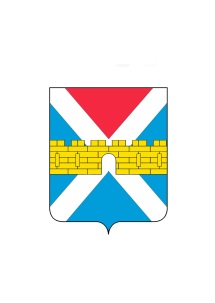 АДМИНИСТРАЦИЯ  КРЫМСКОГО  ГОРОДСКОГО  ПОСЕЛЕНИЯ КРЫМСКОГО РАЙОНАПОСТАНОВЛЕНИЕ   от 17.12.2019                                                                                                                       № 1223город КрымскО внесении изменений в постановление администрации Крымского городского поселения Крымского района от 21 июля 2016 года № 895«Об утверждении административного регламента предоставления администрацией Крымского городского поселения Крымского района муниципальной  услуги «Присвоение, изменение и аннулирование адресов»В соответствии с Федеральным законом  от 6 октября 2003 года               № 131-ФЗ «Об общих принципах организации местного самоуправления в Российской Федерации», Градостроительным кодексом Российской Федерации, Федеральным законом от 27 июля 2010 года № 210-ФЗ «Об организации предоставления государственных и муниципальных услуг», Законом Краснодарского края от 21 июля 2008 года № 1540-КЗ «Градостроительный кодекс Краснодарского края», Уставом Крымского городского поселения Крымского района, в целях приведения муниципального нормативного правового акта в соответствие с действующим законодательствомп о с т а н о в л я ю:1. Внести в приложение к постановлению администрации Крымского городского поселения Крымского района от 21 июля 2016 года № 895«Об утверждении административного регламента предоставления администрацией Крымского городского поселения Крымского района муниципальной  услуги «Присвоение, изменение и аннулирование адресов», следующие изменения:девятый абзац пункта 1.2 изложить в следующей редакции:«От имени членов садоводческого или огороднического некоммерческого товарищества с заявлением вправе обратиться представитель товарищества, уполномоченный на подачу такого заявления принятым решением общего собрания членов такого товарищества»;в подразделах 2.3.1 и 2.6 слова «О государственном кадастре недвижимости» заменить словами «О кадастровой деятельности»;пункт 3.1.2 «Блок-схема процедуры предоставления муниципальной услуги» и приложение № 4 к Регламенту – исключить;по тексту приложения слова «МАУ МФЦ» заменить словами «ГАУ МФЦ».2. Общему отделу (Колесник С.С.) обнародовать настоящее постановление в соответствии с утвержденным порядком обнародования муниципальных правовых актов Крымского городского поселения Крымского района. 3. Организационному отделу администрации Крымского городского поселения Крымского района (Завгородняя Е.Н.) разместить настоящее постановление на официальном сайте администрации Крымского городского поселения  Крымского района.4.  Постановление вступает в силу со дня его обнародования.Глава Крымского городскогопоселения Крымского района 			                                  Я.Г. Будагов